Section 1: Product and Company IdentificationMetro Welding Supply Corp.12620 Southfield Road

Detroit, MI 48223

(313) 834-1660 [phone]

(313) 835-3562 [fax]

http://www.metrowelding.com/Product Code: Butane Section 2: Hazards Identification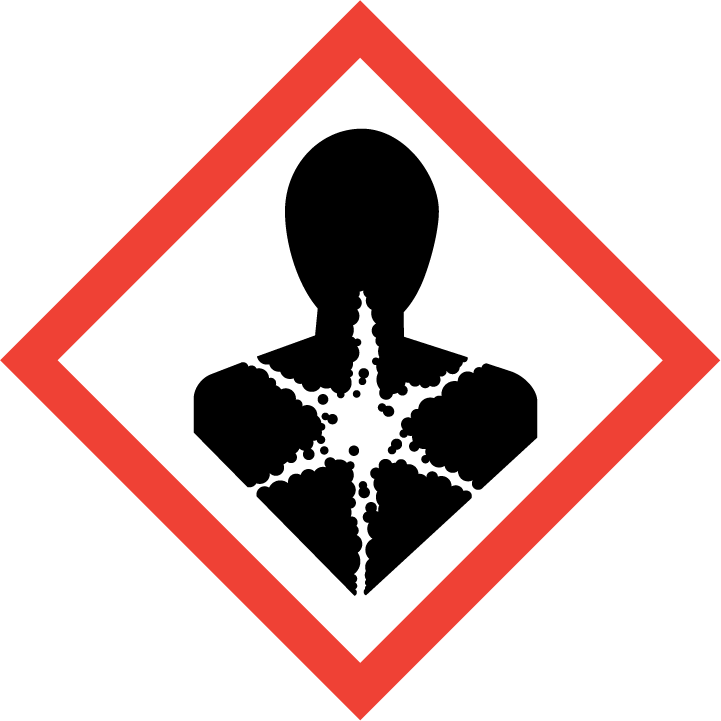 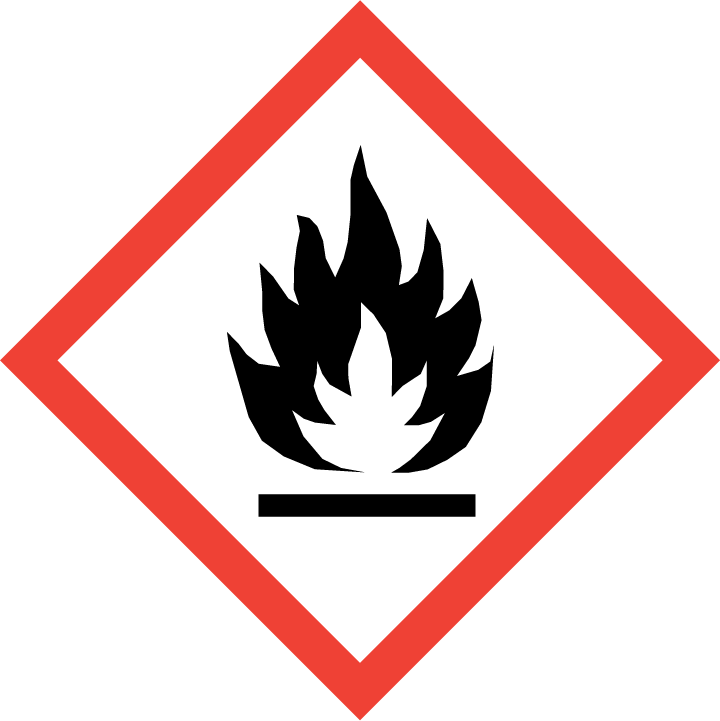 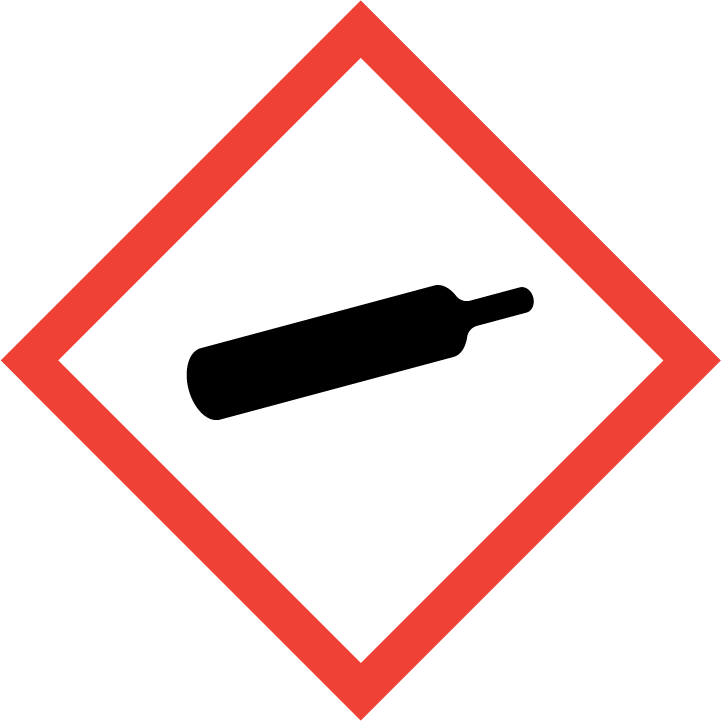 Danger Hazard Classification:Acute Oral Toxicity (Category 4)Aspiration Hazard (Category 1)Flammable (Category 1)Flammable Aerosol (Category 1)Gases Under PressureHazard Statements:Contains gas under pressure; may explode if heatedExtremely flammable aerosolExtremely flammable gasHarmful if swallowedMay be fatal if swallowed and enters airwaysPrecautionary StatementsPrevention:Keep away from heat/sparks/open flames/hot surfaces. - No smoking.Wash thoroughly after handling.Do not spray on an open flame or other ignition source.Do not eat, drink or smoke when using this product.Pressurized container: Do not pierce or burn, even after use.Response:Do NOT induce vomiting.Eliminate all ignition sources if safe to do so.If swallowed: Rinse mouth. Do NOT induce vomiting.Immediately call a poison center or doctor.Leaking gas fire: Do not extinguish, unless leak can be stopped safely.Storage:Protect from sunlight. Store in well-ventilated place.Store locked up.Do not expose to temperatures exceeding 50C/122F.Disposal:Dispose of contents and/or container in accordance with applicable regulations.Section 3: Composition/Information on IngredientsSection 4: First Aid MeasuresSection 5: Fire Fighting MeasuresSection 6: Accidental Release MeasuresSection 7: Handling and StorageSection 8: Exposure Controls/Personal ProtectionEngineering ControlsHandle only in fully enclosed systems.General Hygiene considerationsAvoid breathing vapor or mistAvoid contact with eyes and skinWash thoroughly after handling and before eating or drinkingSection 9: Physical and Chemical PropertiesSection 10: Stability and ReactivitySection 11: Toxicology InformationAcute EffectsChronic EffectsSection 12: Ecological InformationFate and TransportSection 13: Disposal ConsiderationsSection 14: Transportation InformationU.S. DOT 49 CFR 172.101Canadian Transportation of Dangerous GoodsSection 15: Regulatory InformationU.S. RegulationsSARA 370.21SARA 372.65OSHA Process SafetyState RegulationsCanadian RegulationsNational Inventory StatusSection 16: Other Information0 = minimal hazard, 1 = slight hazard, 2 = moderate hazard, 3 = severe hazard, 4 = extreme hazard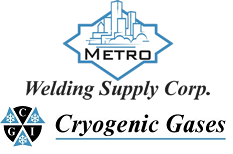 Safety Data SheetButaneCAS #106-97-8Chemical SubstanceChemical FamilyTrade NamesBUTANEhydrocarbons, aliphaticN-BUTANE; LIQUIFIED PETROLEUM GAS; NORMAL BUTANE; BUTYL HYDRIDE; LPG; UN 1011; C4H10Skin ContactEye ContactIngestionInhalationNote to PhysiciansIf frostbite or freezing occur, immediately flush with plenty of lukewarm water (105-115 F; 41-46 C). DO NOT USE HOT WATER. If warm water is not available, gently wrap affected parts in blankets. Get immediate medical attention.Contact with liquid: Immediately flush eyes with plenty of water for at least 15 minutes. Then get immediate medical attention.Not likely route of exposure. If adverse effects occur, remove to uncontaminated area. Give artificial respiration if not breathing. If breathing is difficult, oxygen should be administered by qualified personnel. Get immediate medical attention.For inhalation, consider oxygen.Suitable Extinguishing MediaProducts of CombustionProtection of FirefightersCarbon dioxide, regular dry chemical  Large fires: Flood with fine water spray.Carbon monoxide, carbon dioxide, water and toxic and irritating fumes.Any supplied-air respirator with full facepiece and operated in a pressure-demand or other positive-pressure mode in combination with a separate escape supply.Any supplied-air respirator with full facepiece and operated in a pressure-demand or other positive-pressure mode in combination with a separate escape supply.Personal PrecautionsEnvironmental PrecautionsMethods for ContainmentKeep unnecessary people away, isolate hazard area and deny entry. Ventilate closed spaces before entering. Do not touch spilled material.Avoid heat, flames, sparks and other sources of ignition.Stop leak if possible without personal risk. Reduce vapors with water spray. Remove sources of ignition.Methods for CleanupOther InformationStop leak, evacuate area. Use protective equipment. Contact emergency personnel. NoneHandlingStorageGrounding and bonding required. Subject to storage regulations: U.S. OSHA 29 CFR 1910.101. Keep separated from incompatible substances.Store and handle in accordance with all current regulations and standards. Subject to storage regulations: U.S. OSHA 29 CFR 1910.110. Exposure GuidelinesN-BUTANE: 800 ppm (1900 mg/m3) OSHA TWA (vacated by 58 FR 35338, June 30, 1993) 800 ppm (1900 mg/m3) NIOSH recommended TWA 10 hour(s) LIQUIFIED PETROLEUM GAS (LPG): 1000 ppm (1800 mg/m3) OSHA TWA 1000 ppm (1800 mg/m3) NIOSH recommended TWA 10 hour(s) ALIPHATIC HYDROCARBON GASES ALKANE (C1-C4): 1000 ppm ACGIH TWAEye ProtectionSkin ProtectionRespiratory ProtectionFor the gas: Eye protection not required, but recommended. For the liquid: Wear splash resistant safety goggles. Contact lenses should not be worn. Provide an emergency eye wash fountain and quick drench shower in the immediate work area.For the gas: Protective clothing is not required. For the liquid: Wear appropriate protective, cold insulating clothing.Any supplied-air respirator with full facepiece and operated in a pressure-demand or other positive-pressure mode in combination with a separate escape supply.Physical StateAppearanceColorChange in AppearancePhysical FormOdorTasteGasColorlessColorlessN/AGasUnpleasant odorN/AFlash PointFlammabilityPartition CoefficientAutoignition TemperatureUpper Explosive LimitsLower Explosive Limits-76 F (-60 C) (CC)Not available630.96 (log = 2.80) (estimated from water solubility)549 F (287 C)0.0850.019Boiling PointFreezing PointVapor PressureVapor DensitySpecific GravityWater SolubilitypHOdor ThresholdEvaporation RateViscosity30 F (-1 C)-216 F (-138 C)1557 mmHg @ 20 C2.1 (Air=1)0.5788 @ 0 C0.15Not applicable6.16 ppmNot applicable for gas. Liquefied n-butane will evaporate rapidly at room temperatureNot availableMolecular WeightMolecular FormulaDensityWeight per GallonVolatility by VolumeVolatilitySolvent Solubility58.12C-H3-(C-H2)2-C-H3Not availableNot available100%Not applicableSoluble: Alcohol, ether, chloroformStabilityConditions to AvoidIncompatible MaterialsStable at normal temperatures and pressure.Stable at normal temperatures and pressure.Oxidizing materials, halogen compoundsHazardous Decomposition ProductsPossibility of Hazardous ReactionsOxides of carbon.Will not polymerize.Oral LD50Dermal LD50InhalationLC(50): 658 mg/l (270,000 ppm) butane (4 hour-rat)Not establishedIrritation, nausea, vomiting, headache, drowsiness, symptoms of drunkenness, tingling sensation, suffocation, convulsions, coma, can displace oxygen at high concentrationsEye IrritationSkin IrritationSensitizationFrostbite, blurred visionBlisters, frostbiteCentral nervous system depression, difficulty breathingCarcinogenicityMutagenicityReproductive EffectsDevelopmental EffectsNoneNot establishedNot establishedNo dataEco toxicityPersistence / DegradabilityBioaccumulation / AccumulationMobility in EnvironmentFish toxicity: Not availableInvertibrate toxicity: Not availableAlgal toxicity: Not availablePhyto toxicity: Not availableOther toxicity: Expected to exist entirely in the vapor phase in ambient air.Not availableNot availableNot availableDispose in accordance with all applicable regulations. Subject to disposal regulations: U.S. EPA 40 CFR 262. Hazardous Waste Number(s): D001.Proper Shipping NameID NumberHazard Class or DivisionPacking GroupLabeling RequirementsPassenger Aircraft or Railcar Quantity LimitationsCargo Aircraft Only Quantity LimitationsAdditional Shipping DescriptionButaneUN10112.1Not applicable2.1Forbidden150 kgN/AShipping NameUN NumberClassPacking Group / Risk GroupButaneUN10112.1Not applicableCERCLA SectionsSARA 355.30SARA 355.40Not regulated.Not regulated.Not regulated.AcuteChronicFireReactiveSudden ReleaseYesNoYesNoYesNot regulated.Not regulated.CA Proposition 65Not regulated.WHMIS ClassificationA,B1US Inventory (TSCA)TSCA 12b Export NotificationCanada Inventory (DSL/NDSL)Listed on inventory.Not listed.Listed on inventory.NFPA RatingHEALTH=1 FIRE=4 REACTIVITY=0